LEETSDALE BOROUGH COUNCIL met in Regular Session at 7:00 pm on Thursday, February 9, 2017 in the Council ChambersCouncil President James called the meeting to order and announced the meeting was being recorded. PLEDGE OF ALLEGIANCEROLL CALL PRESENT:  Council President W. James; Councilors M. Nobers, T. Belcastro, L. Michael, J. Weatherby, J. McGurk and L. Jones  EXCUSED:  Mayor P. PoninskyALSO PRESENT:   M. Turnbull, Esq., Goehring, Rutter and Boehm; D. Slagle, P.E., Nichols & Slagle Engineering, Inc.; Chief Raible, Leetsdale Police DepartmentREPORTS RECEIVED TAX COLLECTOR’S REPORT:  December MINUTES: January Workshop & Regular SessionsMOTION BY Mr. McGurk to accept the following reports; December Tax Collector’s Report, January Workshop and Regular Session Minutes, second by Mr. NobersMOTION APPROVED UNANIMOUSLYChief Raible introduced Officer Titmus to Council and announced that Officer Titmus was previously sworn in since Mayor Poninsky was excused this evening.  MOTION BY Mr. Belcastro to add Officer Matthew Titmus to the part-time list with an hourly rate of $20.22, second by Ms. MichaelMOTION APPROVED UNANIMOUSLYAUDIENCE ADDRESSING COUNCILOsman Awad, 1st Street, announced the VFW is hosting a Roast Beef Dinner on February 15, 2017 SOLICITOR                                                                                                            Megan Turnbull, Esq.NOTION BY Ms. Michael to accept Ordinance No. 662, updated the due dates for the rental fees, second by Mr. BelcastroMOTION APPROVED UNANIMOUSLYMOTION BY Mr. McGurk to authorize solicitor to send a letter to Keystone regarding Leetsdale Business Privilege Tax Records to be provided for the new collector, Turnkey, second by Mr. BelcastroMOTION APPROVED UNANIMOUSLYComcast Cable Franchise Agreement Proposal is stil being worked on.  Should have something for4 Council’s review in the coming months.  ENGINEER                                                                                                              Daniel B. Slagle, P.E.Review the Engineer’s Monthly ReportCenterside Development Site Plan (Building No. 803) – We met with the Developer on May 27, 2016/December 22, 2016/January 24, 2017 to discuss starting Building No. 803.  We have reviewed the Developers Agreement and the Developers Engineer’s estimate for Bonding and prepared our estimated Bonding requirements.Centerside Development (NOV) Site Plan – We attended a joint meeting on December 22, 2016/January 24, 2017 to review project/bonding status.  The Developer declared that LIP raised the manhole and will extend the sidewalk.  We provided sidewalk details.Centerside Development Site Plan (Building 180) – We understand that occupancy has not been given to this building.  We reviewed the As-Built plans and attended a joint meeting on December 22, 2016/January 24, 2017 to review project/bonding status.  Centerside Development Pillar Pipe Grading Permit – We attended a joint meeting on December 22, 2016/January 24, 2017 to discuss revising the Borough Floodplain Ordinance.Three Rivers Trust Estate Sewer/Storm Sewer Project – The Developer has indicated that the project is being pulled.  We are coordinating with the Solicitor on closing out the project.Columbia/NiSource Gas Line Replacement – has posted the performance bond but not entered into the Developers Agreement Road Opening Permit.  The Bonds should not be released until the road is overlaid.Edgeworth Water Authority Waterline Replacement Project – The contractor is installing service lines.  The next waterline replacement is Sycamore Spur.  We will meet with Shawn Scott next week to establish bonding.Broad Street Paving Project – The Contractor has agreed to hold his price until spring.Washington Street ADA/Sidewalk Project – QVCOG/ACDD increased the grant funding from $25,600 to $46, 592.  We are updating the plans/specs and project scope for the first of what is now three Phase project to replace the sidewalks on Washington Street with ADA sidewalks.  We are waiting for execute Agreements from ACDD/QVCOG.2017 QVCOG/ACDD Grant Applications – has awarded the Grants for 2017 Applications.  The Borough is being awarded $94,250.  We suggested Monroe Way Reconstruction Project - $42,250 and Washington Street Sidewalk Reconstruction Project Phase 2 - $52,000.  Council discussed redesigning the Borough Building ADA Sidewalk/Ramp Project; zig zag design, placing the ramp to the left of the parking lot, or in between the Fire Department and the Borough Building.  Henle Park Gazebo Project – The Borough received a grant (100%) in the amount of $44,000.  The Borough awarded the Gazebo project based on a 20’ diameter to Sports and Recreation in the amount of $38,479.00.  Council confirmed the colors to be used; brown sides and green roof.DCNR Boat Launch Ramp Grant Application – We are currently designing the boat launch ramp project (50% DCNR Grant) which will be bid out this spring.Municipal Separate Storm Sewer System (MS4) – The next Annual Progress Report is due May 30, 2018Zoning Map Update – We have prepared a draft Zoning Map, Road Map and Property May for Borough’s review/comment/adoption.  We need to verify the zoning along Monroe Way.2017 Paving Bids – We finalized the plans/specifications for the 2017 Paving Project which includes the remainder of Beaver Street/Beech Street/Davis Street/Valley Lane.  Bids were opened on February 9, 2017 with the low bidder being Youngblood paving with a Base Bid cost of $186,649.50 and an Alternative Bid cost of $197,685.00, which include the fibers.Council considering the additional streets; 6th Street/Winding/Spencer and doing Oak after the water project is complete.QUESTION ON THE MOTION BY Mr. Nobers, How much longer will the road last with using the fibers?  Mr. Slagle stated that it increases the pavement life from seven years to ten years.    MOTION BY Mr. Weatherby to accept the low bidder Youngblood Paving with an Alternative Bid cost of $197,685.00, second by Mr. Belcastro MOTION APPROVED UNANIMOUSLY Council discussed additional grants that might be available for house demolitions.  MAYOR’S REPORT                                                                                                     Peter A. PoninskyNorth Hills Community Outreach donated $200.00 to the food bankFINANCE/BENEFITS                                                                                  Wesley James, ChairpersonMOTION BY Mr. Weatherby to accept the public officials, employment practices and police liability insurance quotes with the limits remaining the same with a premium of $8,963.00, second by Mr. Belcastro MOTION APPROVED UNANIMOUSLY   ADMINISTRATION, BENEFITS & PENSIONS                                              Mike Nobers, ChairpersonThe Police Pension is being charge $795.05 for quarterly maintenance The monthly Managers & Secretaries Meeting that Jennifer Simek attends will be held on Wednesday, February 15, 2017 at 10:00 at the Emsworth Borough OfficePUBLIC SAFETY/POLICE & FIRE                                                      Jeffery Weatherby, ChairpersonMr. Weatherby reviewed the Fire Department’s Monthly ReportChief Raible reviewed the Police Department’s Monthly Report and reviewed the violations that Officer Huffman, Truck Inspector has issued in the last two monthsSergeant Slawianowski and Officer Dreyer are being recognized for a recent fraud case they were working that has since been turned over to the Secret Service.     MOTION BY Mr. Weatherby to accept the resignation of Officer Joseph Daransky as of February 28, 2017, second by Mr. BelcastroMOTION APPROVED UNANIMOUSLYMOTION BY Mr. Belcastro to allow Officer Dreyer to attend Car Seat Training to be certified in the amount of $85.00, second by Mr. WeatherbyMOTION APPROVED UNANIMOUSLYMOTION BY Mr. Weatherby to allow Chief Raible to attend POLEX Class in May in the amount of $1,240.00, second by Ms. Jones MOTION APPROVED UNANIMOUSLYMOTION BY Mr. Weatherby to allow Chief Raible to attend the PA Chiefs Conference in June, second by Ms. JonesMOTION APPROVED UNANIMOUSLY.STREET DEPARTMENT/BOROUGH PROPERTY                                 Joseph McGurk, ChairpersonRemaining trees will be removed from the Pillar Property for the Centerside Project by March 31, 2017Received Street Opening Permits from the Edgeworth Water Authority for openings that took place in 2016 and 2017 projects, there were no fees for these applications.   Council discussed other openings in the Borough that are not properly filled. PARKS & RECREATION                                                                             Lauren Jones, Chairperson The Parks & Recreation Board is in the process of gathering bids for new chains and seats for the swing sets in Henle Park.The Board is discussing a Parks Program for the 2017 Summer The Board has not set a date for the Easter Egg HuntPLANNING, ZONING, CODE ENFORCEMENT & ORDINANCES           Tom Belcastro, ChairpersonReceived the Monthly Code Enforcement Report by Jim Ivancik and the Monthly Building Inspection Report by Joe LuffElite Towing located along Monroe Way, installed a sign without a building permit and zoning.  Council discussed not issuing permits when back taxes are owed on a property.  Joe Luff, BIU notified the business owner that the sign was in violation and advised that a zoning hearing was needed since the business wants to light the sign.  The Borough Office received the Zoning Hearing Application today.    NEW BUSINESSStatement of Financial Interests forms will be distributed and need to be returned to the Borough Office no later than May 1, 2017.Following vacancies are remaining:Recreation Board – 1 vacancy - Terms exp. 2020Planning Commission – 1 vacancy – Term exp. 2023A tractor trailer made a left turn onto Ferry Street from Route 65 breaking the telephone pole in half and caving in the trailer.  During cleanup the traffic preemptor got fired from winds twisting the wires at the post.  The Borough Office received a quote from Traffic Control in the amount of $18,117.00.  This was submitted to the driver’s insurance carrier for payment.   Received a packet from Lennon, Smith, Souleret Engineering, Inc. in regards to Pillar Pipe and the Floodplain Ordinance.  OLD BUSINESSEstimates are needed for the proposed maintenance on the Michele Maruca Memorial Overpass.  Council addressed other roadway concerns along the bridge and will be reviewed by the engineer and Mr. James for repair suggestions.  Contact Jeff Weatherby if interested in joining the American Red Cross Community Shelter Team.  The Leetsdale Fire Department and the American Red Cross are offering up to three smoke alarms per Leetsdale household free of charge.  CORRESPONDENCEThe QVCOG Clean Water Initiative is partnering with Fern Hollow Nature Center to provide a Free Organic Lawn Care Program.  The event will be held on Saturday, February 11th from 9:00 – 10:30 AM. Please register online if you want to attend, if a council member attends this would qualify as a MS4 participation.  Mr. Poninsky and Ms. Simek will attend the Allegheny League of Municipalities Spring Educational Conference that will be held at Seven Springs April 6-9.  The deadline to register is March 27, 2017.  LIST OF BILLSMOTION BY Mr. McGurk to accept the List of Bills, second by Mr. BelcastroMOTION APPROVED UNANIMOUSLYMOTION BY Mr. Nobers to adjourn at 8:46 PM to Executive Session for Personnel Matter, second by Ms. JonesMOTION APPROVED UNANIMOUSLYCouncil return to Regular Session from Executive Session at 9:10 PMMOTION BY Mr. McGurk to accept the resignation of Mary Adkins and to execute the agreement, second by Mr. BelcastroMOTION APPROVED UNANIMOUSLYADJOURNMENTMOTION BY Mr. McGurk to adjourn at 9:11 PM, second by Mr. BelcastroMOTION APPROVED UNANIMOUSLYRespectfully submitted,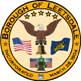 Jennifer Simek Jennifer Simek Borough Secretary/Treasurer	